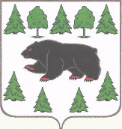 АДМИНИСТРАЦИЯ ТУРИНСКОГО ГОРОДСКОГО ОКРУГАг. Туринск29 января 2019 г.					                   	      	                  № 26-ПО создании методического совета Муниципального казённого учреждения «Управление образованием Туринского городского округа»     На основании Федерального закона «Об образовании в Российской Федерации» №273-ФЗ от 29.12.2012года, в целях обеспечения методического сопровождения и поддержки инновационных процессов в образовательных учреждениях, повышения квалификации и профессионального мастерства педагогических работников,    ПРИКАЗЫВАЮ:Утвердить Положение о методическом совете Муниципального казённого учреждения «Управление образованием Туринского городского округа» (далее - методический совет) (Приложение №1).Утвердить прилагаемый состав методического совета        (Приложение № 2).3. Отделу дошкольного, общего и дополнительного образования МКУ«Управление образованием Туринского городского округа» (Малкова Л.К.)обеспечить деятельность методического совета.4. Контроль за исполнением настоящего приказа возложить на заместителя начальника МКУ «Управление образованием» Евсюкову О.А.5. Настоящий приказ разместить на официальном сайте МКУ «Управление образованием» в сети интернет http://turinskuo.my1.ru/. Начальник                                                                                                  Л.Г. СитоваПриложение №1к приказу начальника МКУ «Управление образованием» 								от 29.01. 2019г. № 26 - П Положение о методическом совете Муниципального казённого учреждения «Управление образованием Туринского городского округа»Общие положения1.1. Районный методический совет (далее - Совет) коллективный общественный профессиональный орган, осуществляющий руководство методической (научно-методической) деятельностью. 2.2. Совет является совещательным органом для рассмотрения основополагающих вопросов образовательной политики, направленной на развитие научно-методического обеспечения образовательного процесса, координации инновационной и опытно-экспериментальной деятельности педагогических коллективов образовательных учреждений, внедрения инновационных форм, методов профессиональной деятельности, направленных на повышение качества образования и способствующих росту профессионального мастерства педагогических работников .1.2.  В своей деятельности Совет руководствуется Федеральным Законом «Об образовании в Российской Федерации», нормативными документами Министерства образования и науки РФ, Министерства общего и профессионального образования Свердловской области, Муниципального казённого учреждения «Управление образованием Туринского городского округа» (далее -  МКУ «Управление образованием») и настоящим Положением.2. Цель и основные направления деятельности методического совета2.1. Цель деятельности Совета: методическое сопровождение и поддержка инновационных процессов, научно-методическое обеспечение образовательного процесса в образовательных учреждениях для достижения оптимальных результатов, обеспечение гибкости и оперативности методической работы образовательных учреждений, повышение квалификации педагогических работников, формирование профессионально значимых качеств педагогов, рост их профессионального мастерства.  2.2.  Основными направлениями деятельности Совета являются:-  выработка и согласование подходов к организации, осуществлению и оценке инновационной деятельности образовательных организаций;- выявление, обобщение и распространение позитивного педагогического опыта;- координация деятельности районных методических объединений;- координация методического сопровождения инновационной деятельности образовательных организаций;- проведение первичной экспертизы конкурсных документов педагогов (образовательных учреждений), принимающих участие в конкурсах различного уровня;- определение приоритетных направлений методической работы;- создание условий для развития профессионального мастерства педагогических работников;- создание условий для профессионального становления молодых специалистов.3.  Структура методического совета3.1. В состав Совета входит заместитель начальника и специалисты МКУ «Управление образованием», представители из числа руководителей, заместителей руководителей образовательных организаций, руководителей районных методических объединений педагогических работников Туринского городского округа.  3.2. Структура методического совета включает в себя следующий состав: председатель, заместитель председателя, секретарь, члены методического совета. Персональный состав методического совета утверждается приказом начальника МКУ «Управление образованием».Срок полномочий методического совета – 3 года. По истечении данного срока утверждается новый персональный состав методического совета.3.3. Для решения отдельных вопросов могут быть созданы временные рабочие (творческие) группы, комиссии. 3.4. Совет имеет право приглашать на свои заседания любых лиц, заинтересованных в деятельности Совета и компетентных в вопросах повестки дня. Приглашенные лица имеют право совещательного голоса, могут участвовать в обсуждении рассматриваемых вопросов и в выработке решения.3.5. Председателем Совета является заместитель начальника МКУ «Управление образованием».4.  Организация деятельности методического совета4.1.   Деятельность Совета организует председатель в соответствии с настоящим положением и планом работы, утвержденным Советом.4.2.   Периодичность заседаний Совета – не реже 2-х раз в год, по мере необходимости могут проводиться внеплановые заседания.4.3. Основной формой работы Совета являются его заседания. Для проведения заседаний Совета избирается секретарь, который ведет делопроизводство.4.4. Заседания методического совета могут быть открытыми. На открытые заседания могут быть приглашены педагогические работники и руководители образовательных организаций Туринского городского округа, представители других структур и ведомств.4.5.. По итогам заседаний методического совета принимаются решения, которые носят рекомендательный характер. 4.6. Решения   принимаются большинством голосов при наличии на заседании не менее двух третей его членов. При равном количестве голосов решающим является голос председателя.4.7. Решения фиксируются в протоколах заседаний, которые оформляются секретарём. 5. Документация методического совета5.1.  К документации Совета относятся следующие документы:- Положение о методическом совете;- план работы методического совета на календарный (учебный) год;-  протоколы заседаний методического совета;- анализ работы методического совета за календарный (учебный) год;-  аналитические, информационные материалы, подготовленные к заседаниям.5.2. Нумерация протоколов ведётся от начала календарного (учебного) года.Приложение №2к приказу начальника МКУ «Управление образованием» 								от 29.01.2019г. №26-ПСостав методического совета МУНИЦИПАЛЬНОЕ КАЗЁННОЕ УЧРЕЖДЕНИЕ«УПРАВЛЕНИЕ ОБРАЗОВАНИЕМ ТУРИНСКОГО ГОРОДСКОГО ОКРУГА»(МКУ «УПРАВЛЕНИЕ ОБРАЗОВАНИЕМ»)ПРИКАЗПредседатель   - Евсюкова О.А., заместитель начальника МКУ «Управление образованием»;секретарь- Малкова Л.К., заведующий отделом дошкольного, начального и общего образования МКУ «Управление образованием»;члены методического совета:члены методического совета:- Дрей Т.В., учитель МАОУ СОШ №2, руководитель РМО русского языка и литературы;- Крутикова Т.А., учитель МАОУ СОШ №3, руководитель РМО физической культуры;- Леонтьева В.Н., ведущий специалист МКУ «Управление образованием»;- Молотилова С.В., учитель МАОУ СОШ №1, руководитель методической секции;- Новоселова С.В., заместитель директора МАОУ СОШ №3;- Пестрякова И.В., учитель МАОУ СОШ №3, руководитель РМО иностранного языка;- Самухина Е.Ю., заместитель директора МАОУ Фабричная СОШ;- Ситникова Т.Г., ведущий специалист МКУ «Управление образованием»;- Толстоброва А.Ф., заместитель заведующей МБДОУ №1;- Шенаурина А.С. заместитель заведующей МАДОУ №2